COUNTY OF ALAMEDAQuestions & AnswerstoRFP No. 901874forMedical Courier ServicesNetworking/Bidders Conferences Held on Month March 25, 2020Alameda County is committed to reducing environmental impacts across our entire supply chain. 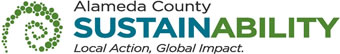 If printing this document, please print only what you need, print double-sided, and use recycled-content paper.Responses to Questions from the Bidders Conferences and Written QuestionsDo you anticipate extending the bid due date?No. The County will only be extending the bid due date whenever there’s a major change in the requirements.What additional details are you willing to provide, if any, beyond what is stated in bid documents concerning how you will identify the winning bid?None at this time.Was this bid posted to the nationwide free bid notification website at www.mygovwatch.com?No.Other than your own website, where was this bid posted?  The bid was also posted in The Inter-City Express on March 11, 2020 and the San Francisco Daily Journal on March 11, 2020.  An email was also sent to the Chambers of Commerce e-mail group.EXHIBIT CVENDOR LISTRFP No. 901874 – Medical Courier ServicesThis County of Alameda, General Services Agency (GSA), RFP Questions & Answers (Q&A) has been electronically issued to potential bidders via e-mail.  E-mail addresses used are those in the County’s Small Local Emerging Business (SLEB) Vendor Database or from other sources.  If you have registered or are certified as a SLEB, please ensure that the complete and accurate e-mail address is noted and kept updated in the SLEB Vendor Database.  This RFQ Q&A will also be posted on the GSA Contracting Opportunities website located at http://acgov.org/gsa_app/gsa/purchasing/bid_content/contractopportunities.jspVENDOR LIST  for RFP No. 901874 - Medical Courier ServicesVENDOR LIST  for RFP No. 901874 - Medical Courier ServicesVENDOR LIST  for RFP No. 901874 - Medical Courier ServicesVENDOR LIST  for RFP No. 901874 - Medical Courier ServicesVENDOR LIST  for RFP No. 901874 - Medical Courier ServicesVENDOR LIST  for RFP No. 901874 - Medical Courier ServicesVENDOR LIST  for RFP No. 901874 - Medical Courier ServicesBusiness NameNamePhoneAddressCityST.EmailAm TranUnna Edmonds, General Manager877-243-87333975 Pacific Blvd.San MateoCAunna@am-tran.comModern ExpressAngel Dittner510-444-6245750 4th St.OaklandCAangel@moderncourier.comPacific Coast LogistixJeff Myers800-734-4626 510-636-27102701 McCone Ave.HaywardCAJeffmyers@pclogistix.comUltra ExBill Carlson510-723-37602633 Barrington Ct.Hayward CAbillc@ultraex.comBay Area Messenger ServiceCustomer Service510-785-5530mycourierservices@gmail.com